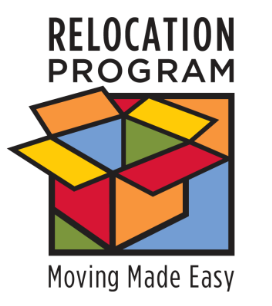 UNIT FLYER Sponsor Training Available! http://apps.militaryonesource.mil/esatHaving trouble helping your sponsors perform their job?
WE CAN HELP!Check out the new comprehensive application for sponsorship training, communication and management. eSponsorship Application & Training - eSAT:http://apps.militaryonesource.mil/esatThe online application provides:Registration Training Certificate for your filesSponsorship duty checklistNewcomer and family needs assessmentCongratulations and welcome letter templates and packagesLinks to important DoD and service moving websitesReporting moduleCustomer satisfaction surveysContact:  INSERT YOUR CONTACT INFORMATIONSPONSOR FLYERSo, now you’re a sponsor? http://apps.militaryonesource.mil/esatDon’t have a clue where to start?
We can help!Sponsorship is an important unit responsibility. All the training and resources you need can be found within this new comprehensive application. eSponsorship Application & Training - eSAT:http://apps.militaryonesource.mil/esat The online application provides:Registration Training Certificate for your filesSponsorship duty checklistNewcomer and family needs assessmentCongratulations and welcome letter templates and packagesLinks to important DoD and service moving websitesReporting moduleCustomer satisfaction surveysContact:  INSERT YOUR CONTACT INFORMATION